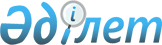 О подготовке и проведении юбилеев выдающихся литературных деятелей в 2007 годуПостановление Правительства Республики Казахстан от 21 августа 2007 года N 719

      В соответствии с  постановлением Правительства Республики Казахстан от 28 сентября 1999 года N 1465 "О праздновании юбилеев и памятных дат" Правительство Республики Казахстан  ПОСТАНОВЛЯЕТ : 

      1. Утвердить прилагаемые планы мероприятий по подготовке и проведению 200-летнего юбилея со дня рождения Шернияза Жарылгасынулы, 125-летнего юбилея со дня рождения Турмагамбета Изтулеуова, 100-летнего юбилея со дня рождения Гали Орманова и 100-летнего юбилея со дня рождения Дихана Абилова. 

      2. Настоящее постановление вводится в действие со дня подписания.        Премьер-Министр 

      Республики Казахстан Утвержден             

постановлением Правительства  

Республики Казахстан     

от 21 августа 2007 года N 719 

                          План мероприятий 

         по подготовке и проведению 200-летнего юбилея 

            со дня рождения Шернияза Жарылгасынулы Утвержден            

постановлением Правительства  

Республики Казахстан     

от 21 августа 2007 года N 719 

                          План мероприятий 

           по подготовке и проведению 125-летнего юбилея 

             со дня рождения Турмагамбета Изтулеуова Утвержден            

постановлением Правительства  

Республики Казахстан     

от 21 августа 2007 года N 719 

                          План мероприятий 

          по подготовке и проведению 100-летнего юбилея 

                со дня рождения Гали Орманова Утвержден            

постановлением Правительства  

Республики Казахстан     

от 21 августа 2007 года N 719 

                           План мероприятий 

           по подготовке и проведению 100-летнего юбилея 

                   со дня рождения Дихана Абилова 
					© 2012. РГП на ПХВ «Институт законодательства и правовой информации Республики Казахстан» Министерства юстиции Республики Казахстан
				N 

п/п Наименование 

мероприятия Ответствен- 

ные за 

исполнение Срок 

испол- 

нения Источник 

финансиро- 

вания Предпола- 

гаемые 

расходы 

(тыс. 

тенге) 1 2 3 4 5 6 1. Издание книг, 

посвященных 

200-летию со дня 

рождения Шернияза 

Жарылгасынулы 

 

 

 

 

        Подготовка и 

выпуск буклета 

о Шерниязе 

Жарылгасынулы Министерство 

культуры и 

информации 

Республики 

Казахстан 

 

 

 

         Аким 

Актюбинской 

области В 

течение 

2007 

года Республикан- 

ская 

бюджетная 

программа 

017 

"Издание 

социально 

важных видов 

литературы" Местный 

бюджет 1 500,0 

 

 

 

 

 

 

 

 

 

 

                    25,0 2. Проведение 

юбилейного вечера, 

посвященного 

200-летию Шернияза 

Жарылгасынулы Министерство 

культуры и 

информации 

Республики 

Казахстан В 

течение 

2007 

года Республикан- 

ская 

бюджетная 

программа 

011 

"Проведение 

социально- 

значимых и 

культурных 

мероприятий" 3 000,0 3. Сбор материалов о 

жизни и творчестве 

Шернияза 

Жарылгасынулы Аким 

Актюбинской 

области В 

течение 

2007 

года Местный 

бюджет 10,0 4. Организация и 

проведение 

литературно- 

художественных 

конкурсов "Алты 

алаштан сөз 

оздырған" Аким 

Актюбинской 

области В 

течение 

2007 

года Не 

требуются 5. Освещение в сред- 

ствах массовой 

информации жизни 

и деятельности 

Шернияза 

Жарылгасынулы Министерство 

культуры и 

информации 

Республики 

Казахстан 

 

 

 

         Аким 

Актюбинской 

области В 

течение 

2007 

года Республикан- 

ская 

бюджетная 

программа 

016 

"Проведение 

государст- 

венной 

информацион- 

ной 

политики" 250,0 

 

 

 

 

 

 

 

 

 

                  Не требуются 6. Проведение в 

библиотеках 

Актюбинской области 

книжных выставок, 

посвященных жизни 

и творчеству 

Шернияза 

Жарылгасынулы Аким 

Актюбинской 

области В 

течение 

2007 

года Не 

требуются 7. Организация и 

проведение в 

библиотеках и 

музеях Актюбинской 

области творческих 

встреч с читателями Аким 

Актюбинской 

области В 

течение 

2007 

года Не 

требуются 8. Внесение в 

Государственную 

ономастическую 

комиссию при 

Правительстве 

Республики 

Казахстан предло- 

жения о присвоении 

имени Шернияза 

Жарылгасынулы 

детской музыкальной 

школе Уилского 

района Актюбинской 

области Аким 

Актюбинской 

области В 

течение 

2007 

года Не 

требуются 9. Подготовка 

телепередачи 

о Шерниязе 

Жарылғасынұлы Аким 

Актюбинской 

области Август 

2007 

года Местный 

бюджет 120,0 10. Проведение 

литературно- 

музыкальной встречи 

"Алты алаштан сөз 

оздырған" Аким 

Актюбинской 

области В 

течение 

2007 

года Местный 

бюджет 15,0 11. Проведение 

историко- 

познавательной 

музыкальной встречи 

"Ойылдың жыр 

дүлдүлі" Аким 

Актюбинской 

области В 

течение 

2007 

года Не 

требуются 12. Проведение в селе 

Уил Актюбинской 

области фестиваля 

певцов- 

импровизаторов Аким 

Актюбинской 

области Август 

2007 

года Местный 

бюджет 70,0 13. Проведение конкурса 

импровизаторов, 

посвященного 

200-летию Шернияза 

Жарылгасынулы Аким 

Актюбинской 

области Август 

2007 

года Местный 

бюджет 400,0 14. Проведение 

литературно- 

музыкального 

вечера молодых 

литераторов 

"Шернияз ақын" Аким 

Актюбинской 

области Август 

2007 

года Не 

требуются 15. Организация и 

проведение научной 

конференции 

"Шернияз 

Жарылғасынұлына - 

200 жыл" Аким 

Актюбинской 

области Август 

2007 

года Местный 

бюджет 500,0 Итого: Республикан- 

ский бюджет 

 

  Местный 

бюджет 4 750,0 

 

 

    1 140,0 N 

п/п Наименование 

мероприятия Ответствен- 

ные за 

исполнение Срок 

испол- 

нения Источник 

финансиро- 

вания Предпола- 

гаемые 

расходы 

(тыс. 

тенге) 1 2 3 4 5 6 1. Издание книг, 

посвященных 

125-летию со 

дня рождения 

Турмагамбета 

Изтулеуова 

 

 

    Издание 

буклетов, 

посвященных 

125-летию 

Турмагамбета 

Изтулеуова Министерство 

культуры и 

информации 

Республики 

Казахстан 

 

 

 

 

        Аким 

Кызылордин- 

ской 

области В 

течение 

2007 

года Республикан- 

ская 

бюджетная 

программа 

017 

"Издание 

социально 

важных видов 

литературы" 1 500,0 

 

 

 

 

 

 

 

 

 

                  Не 

требуются 2. Освещение в 

средствах массовой 

информации жизни 

и деятельности 

Турмагамбета 

Изтулеуова Министерство 

культуры и 

информации 

Республики 

Казахстан 

Аким 

Кызылордин- 

ской 

области В 

течение 

2007 

года Республикан- 

ская 

бюджетная 

программа 

016 

"Проведение 

государ- 

ственной 

информа- 

ционной 

политики" 250,0 

 

 

 

 

 

          Не 

требуются 3. Проведение 

юбилейного вечера, 

посвященного 

125-летию 

Турмагамбета 

Изтулеуова Министерство 

культуры и 

информации 

Республики 

Казахстан В 

течение 

2007 

года Республикан- 

ская 

бюджетная 

программа 

011 

"Проведение 

социально- 

значимых и 

культурных 

мероприятий" 3 000,0 4. Проведение 

конкурса поэтов- 

импровизаторов, 

посвященного 

125-летию 

Турмагамбета 

Изтулеуова Аким 

Кызылордин- 

ской 

области В 

течение 

2007 

года Не 

требуются 5. Библиографическое 

обозрение "Тіл 

жібектей таза 

сөздің тарланы" Аким 

Кызылордин- 

ской 

области В 

течение 

2007 

года Не 

требуются 6.   Проведение вечера 

памяти поэта "Ел 

жүрегіндегі ақын 

бейнесі" Аким 

Кызылордин- 

ской 

области  В 

течение 

2007 

года Не 

требуются 7.   Проведение музы- 

кального вечера 

"Аралап жердің 

жүзін жүрер сөзім" Аким 

Кызылордин- 

ской 

области  В 

течение 

2007 

года Не 

требуются 8. Проведение 

литературно- 

музыкального 

конкурса "Сөйлеген 

тілім ыңғайлы, 

құмартып халкым 

тыңдайды" Аким 

Кызылордин- 

ской 

области Август 

2007 

года Не 

требуются 9. Проведение 

торжественного 

собрания и 

концерта с 

участием деятелей 

искусств Аким 

города 

Алматы Сентябрь 

2007 

года Местный 

бюджет 1 635,0 10. Проведение 

музыкального 

вечера "Асыл 

сөздің атасы" Аким 

Кызылордин- 

ской 

области Сентябрь 

2007 

года Не 

требуются 11. Проведение 

республиканского 

айтыса акынов, 

посвященного 

125-летию 

Турмагамбета 

Изтулеуова Аким 

Кызылордин- 

ской 

области Октябрь 

2007 

года Местный 

бюджет 1 185,0 12. Проведение 

музыкального 

вечера и книжной 

выставки "Сырдың 

саңлақ жырауы" Аким 

Кызылордин- 

ской 

области Октябрь 

2007 

года Не 

требуются 13. Проведение урока 

по культурному 

наследию для 

учащихся школ 

"Ұлылардан ұлағат" Аким 

Кызылордин- 

ской 

области Ноябрь 

2007 

года Не 

требуются Итого: Республикан- 

ский бюджет 

Местный 

бюджет 4 750,0 

 

 

    2 820,0 N 

п/п Наименование 

мероприятия Ответствен- 

ные за 

исполнение Срок 

испол- 

нения Источник 

финансиро- 

вания Предпола- 

гаемые 

расходы 

(тыс. 

тенге) 1 2 3 4 5 6 1. Издание книг, 

посвященных 

100-летию со дня 

рождения Гали 

Орманова Издание книги 

"Ғали ғибраты" в 

издательстве 

"Білім" Министерство 

культуры и 

информации 

Республики 

Казахстан 

 

  Аким 

Алматинской 

области В 

течение 

2007 

года Республикан- 

ская 

бюджетная 

программа 

017 "Издание 

социально 

важных 

видов 

литературы" 

Местный 

бюджет 1 500,0 

 

 

 

 

 

             225,0 2. Освещение в 

средствах массовой 

информации жизни 

и деятельности 

Гали Орманова Министерство 

культуры и 

информации 

Республики 

Казахстан 

 

  Аким 

Алматинской 

области В 

течение 

2007 

года Республикан- 

ская 

бюджетная 

программа 

016 

"Проведение 

государст- 

венной 

информацион- 

ной 

политики" 250,0 

 

 

 

         Не 

требуются 3. Проведение 

юбилейного вечера, 

посвященного 

100-летию Гали 

Орманова Министерство 

культуры и 

информации 

Республики 

Казахстан В 

течение 

2007 

года Республикан- 

ская 

бюджетная 

программа 

011 

"Проведение 

социально- 

значимых и 

культурных 

мероприятий" 3 000,0 4. Проведение в учеб- 

ных учреждениях 

Алматинской 

области открытых 

уроков, 

литературно- 

музыкальных 

вечеров по 

произведениям 

поэта Аким 

Алматинской 

области В 

течение 

2007 

года Не 

требуются 5. Проведение 

торжественного 

собрания и 

концерта с 

участием деятелей 

искусств Аким 

города 

Алматы В 

течение 

2007 

года Местный 

бюджет 1 865,0 6. Подготовка прог- 

раммы юбилейных 

культурных 

мероприятий, 

научно- 

практической 

конференции и их 

проведение Аким 

Алматинской 

области Июль 

2007 

года Местный 

бюджет 441,3 7. Организация 

юбилейных 

концертных 

программ Аким 

Алматинской 

области Август 

2007 

года Не 

требуются 8. Организация в 

библиотеках 

Алматинской облас- 

ти для учащихся 

литературно- 

музыкальных 

встреч, книжных 

выставок, вечеров, 

посвященных 

творчеству Гали 

Орманова Аким 

Алматинской 

области В 

течение 

2007 

года Не 

требуются Итого: Республикан- 

ский бюджет 

Местный 

бюджет 4 750,0 

 

 

    2 531,3 N 

п/п Наименование 

мероприятия Ответствен- 

ные за 

исполнение Срок 

испол- 

нения Источник 

финансиро- 

вания Предпола- 

гаемые 

расходы 

(тыс. 

тенге) 1 2 3 4 5 6 1. Издание книг, 

посвященных 

100-летию со дня 

рождения 

Дихана Абилова Министерство 

культуры и 

информации 

Республики 

Казахстан В 

течение 

2007 

года Республикан- 

ская 

бюджетная 

программа 

017 

"Издание 

социально 

важных видов 

литературы" 1 500,0 2. Освещение в 

средствах массовой 

информации жизни и 

деятельности 

Дихана Абилова Министерство 

культуры и 

информации 

Республики 

Казахстан 

 

  Аким 

Павлодарской 

области В 

течение 

2007 

года Республикан- 

ская 

бюджетная 

программа 

016 

"Проведение 

государст- 

венной 

информацион- 

ной 

политики" 250,0 

 

 

 

         Не 

требуются 3. Проведение 

юбилейного вечера, 

посвященного 

100-летию Дихана 

Абилова Министерство 

культуры и 

информации 

Республики 

Казахстан  В 

течение 

2007 

года  Республикан- 

ская 

бюджетная 

программа 

011 

"Проведение 

социально- 

значимых и 

культурных 

мероприятий" 3 000,0 4. Организация 

выставок "Атақты 

жерлесіміз", "Ел 

ардақтаған ақын", 

посвященных 

100-летию 

Дихана Абилова Аким 

Павлодарской 

области В 

течение 

2007 

года Местный 

бюджет 200,0 5. Организация 

литературных 

вечеров, книжных 

выставок "Қазақ 

әдебиетінің 

тарланы", "Кең" 

тынысты ақын" Аким 

Павлодарской 

области В 

течение 

2007 

года Местный 

бюджет 200,0 6. Проведение юбилея 

в месте рождения 

Дихана Абилова 

долине Мойылды 

Павлодарской 

области Аким 

Павлодарской 

области Сентябрь 

2007 

года Местный 

бюджет 1 500,0 7. Проведение 

состязания акынов 

(мүшәйра) "Дихан 

баба туралы 

арнау", "Тәуелсіз 

Отаным", 

посвященого 

100-летию Дихана 

Абилова Аким 

Павлодарской 

области Октябрь 

2007 

года Местный 

бюджет 300,0 8. Проведение 

торжественного 

собрания и концерта с 

участием деятелей 

искусств Аким 

города 

Алматы Ноябрь 

2007 

года Местный 

бюджет 1 715,0 9. Проведение 

торжественного 

вечера "Елім деп 

соққан жүрегі", 

посвященного 

100-летнему юбилею 

народного 

писателя, акына 

Дихана Абилова Аким 

Павлодарской 

области Декабрь 

2007 

года Местный 

бюджет 500,0 Итого: Республикан- 

ский бюджет 

Местный 

бюджет 4 750,0 

 

 

    4 415,0 